Required Documents for Voluntary Pre-Kindergarten Provider Application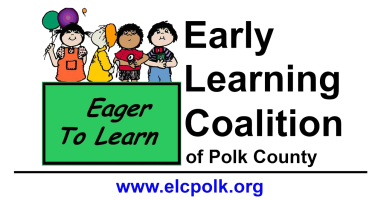 Completed form OEL-VPK10Completed form OEL-VPK11ACompleted form OEL-VPK11BLicenseDirector certificateTranscripts for director/teachersLevel II background screen for all teachers/directorsGood Moral Character for all director/teachersLiability listing the Coalition as certificate holder AND additional insuredProof of Workers Compensation